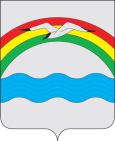 СОВЕТ ЗАВОЛЖСКОГО ГОРОДСКОГО ПОСЕЛЕНИЯЗАВОЛЖСКОГО МУНИЦИПАЛЬНОГО РАЙОНАИВАНОВСКОЙ ОБЛАСТИРЕШЕНИЕот 20.02.2024 г.  № 9О внесении изменений в Решение Совета Заволжского городского поселения  Заволжского муниципального района Ивановской области от 26.09.2023 № 38 «Об утверждении Положения об осуществлении муниципального контроля в сфере благоустройства Заволжского городского поселения Заволжского муниципального района Ивановской областиВ соответствии с Федеральным законом от 06.10.2003 № 131-ФЗ «Об общих принципах организации местного самоуправления в Российской Федерации», Федеральным законом от 31.07.2020  № 248-ФЗ "О государственном контроле (надзоре) и муниципальном контроле в Российской Федерации", Устава Заволжского городского поселения Заволжского муниципального района Ивановской области, рассмотрев протест прокуратуры Заволжского района  от 29.12.2023 № 02-28-2023,  Совет Заволжского городского поселения решил:РЕШИЛ: 1. Внести изменения в Решение Совета Заволжского городского поселения  Заволжского муниципального района Ивановской области от 26.09.2023 № 38 «Об утверждении Положения об осуществлении муниципального контроля в сфере благоустройства Заволжского городского поселения Заволжского муниципального района Ивановской области:         1.1. Пункт 12 Приложения изложить в следующей редакции: «12. Уполномоченный орган осуществляет информирование посредством размещения сведений по вопросам соблюдения обязательных требований, указанных в пунктах 1-3, 6, 8-10, 14 части 3 статьи 46 Федерального закона № 248-ФЗ, на сайте администрации, через личные кабинеты контролируемых лиц в государственных информационных системах (при их наличии) и в иных формах.».       1.2. Подпункт 2 пункта 29 Приложения исключить.       2. Настоящее решение вступает в силу после его официального опубликования  в газете «Заволжские ведомости».Исполняющий обязанности ГлавыЗаволжского городского поселения                                      А.В. ИвановПредседатель СоветаЗаволжского городского поселения                                      А.В. Крюченков